ΤΕΧΝΙΚΗ ΕΚΘΕΣΗ«Προμήθεια φακέλων Αλληλογραφίας»Α. ΠεριγραφήΜε την παρούσα τεχνική έκθεση προβλέπεται να γίνει η προμήθεια είκοσι χιλιάδων (20.000) φακέλων αλληλογραφίας διαστάσεων 11,50εκ.Χ23,50εκ., με αυτοκόλλητη ταινία στη μικρή πλευρά (τύπου σακούλας), χρώματος λευκού, με το λογότυπο του Δήμου (όπως το υπόδειγμα), για τις ανάγκες της αλληλογραφίας των Υπηρεσιών του Δήμου.Β. Δαπάνη – Τρόπος ΕκτέλεσηςΗ δαπάνη δεν θα υπερβαίνει τα 1.1170,00 με ΦΠΑ και θα βαρύνει τον ΚΑ Δαπανών 10-6615.001 «Εκτυπώσεις, εκδόσεις, βιβλιοδετήσεις» προϋπολογισμού Δ. Χίου οικ. έτους 2020.Η προμήθεια θα εκτελεστεί με απευθείας ανάθεση και σύμφωνα με τις διατάξεις του Ν.4412/16 «Δημόσιες Συμβάσεις Έργων, Προμηθειών και Υπηρεσιών (προσαρμογή στις Οδηγίες 2014/24/ ΕΕ και 2014/25/ΕΕ)», του N.3463/06 «Κύρωση του Κώδικα Δήμων και Κοινοτήτων» και του N.3852/10 «Νέα Αρχιτεκτονική της Αυτοδιοίκησης και της Αποκεντρωμένης Διοίκησης - Πρόγραμμα Καλλικράτης».ΕΝ∆ΕΙΚΤΙΚΟΣ ΠΡΟΥΠΟΛΟΓΙΣΜΟΣ									          ΘΕΩΡΗΘΗΚΕΠΑΡΑΡΤΗΜΑ(Υπόδειγμα φακέλου)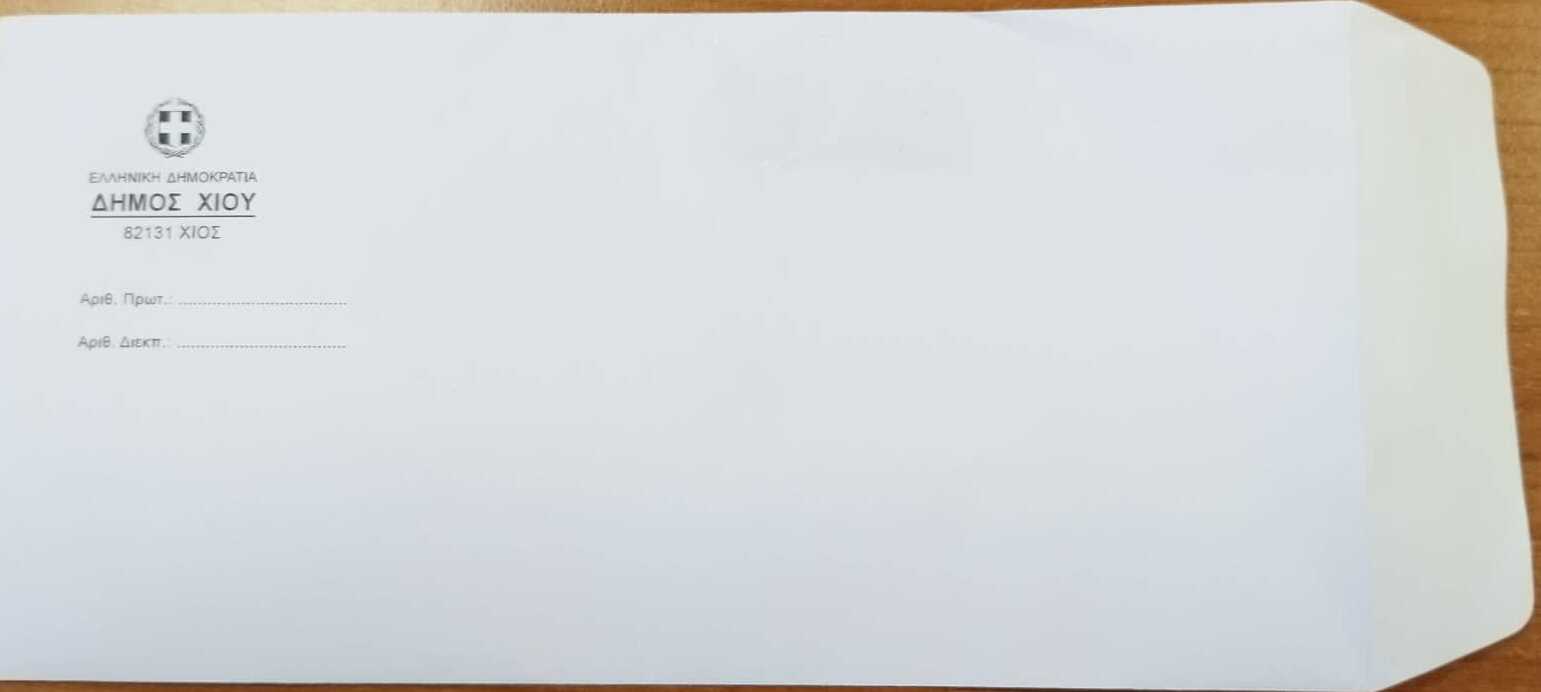 									          ΘΕΩΡΗΘΗΚΕ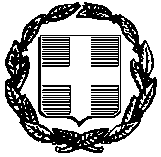 ΕΛΛΗΝΙΚΗ ΔΗΜΟΚΡΑΤΙΑΔ Η Μ Ο Σ    Χ Ι Ο ΥΔ/ΝΣΗ ΟΙΚΟΝΟΜΙΚΩΝ ΥΠΗΡΕΣΙΩΝΤΜΗΜΑ ΠΡΟΜΗΘΕΙΩΝ & ΑΠΟΘΗΚΗΣΕΛΛΗΝΙΚΗ ΔΗΜΟΚΡΑΤΙΑΔ Η Μ Ο Σ    Χ Ι Ο ΥΔ/ΝΣΗ ΟΙΚΟΝΟΜΙΚΩΝ ΥΠΗΡΕΣΙΩΝΤΜΗΜΑ ΠΡΟΜΗΘΕΙΩΝ & ΑΠΟΘΗΚΗΣΧίος, 03 Οκτωβρίου 2022Ταχ.Δ/νση:Δημοκρατίας 2, 82131 ΧίοςΧίος, 03 Οκτωβρίου 2022Πληροφορίες:Γεώρ. ΣτεφανούδηςΧίος, 03 Οκτωβρίου 2022Τηλέφωνο:22713-51 707Χίος, 03 Οκτωβρίου 2022e-mail:promithies@chios.gov.grΧίος, 03 Οκτωβρίου 2022Α/ΑΠΕΡΙΓΡΑΦΗΜΟΝ.ΜΕΤΡΗΣΗΣΠΟΣΟΤΗΤΑΤΙΜΗΜΟΝΑΔΟΣΣΥΝΟΛΟ1Φάκελα αλληλογραφίας διαστάσεων 11,50εκ.Χ23,50εκ., με αυτοκόλλητη ταινία στη μικρή πλευρά (τύπου σακούλας), χρώματος λευκού, με το λογότυπο του Δήμου (όπως το υπόδειγμα)τεμ.20.0000,05 €1.000,00 €ΣΥΝΟΛΟΣΥΝΟΛΟΣΥΝΟΛΟΣΥΝΟΛΟΣΥΝΟΛΟ1.000,00 €ΦΠΑ 17%ΦΠΑ 17%ΦΠΑ 17%ΦΠΑ 17%ΦΠΑ 17%170,00 €ΤΕΛΙΚΟΤΕΛΙΚΟΤΕΛΙΚΟΤΕΛΙΚΟΤΕΛΙΚΟ1.170,00 €Ο ΣυντάξαςΗ ΑναπληρώτριαΠροϊσταμένη Δ/νσηςΓεώργιος ΣτεφανούδηςΣμαράγδα ΠαληούΟ ΣυντάξαςΗ ΑναπληρώτριαΠροϊσταμένη Δ/νσηςΓεώργιος ΣτεφανούδηςΣμαράγδα Παληού